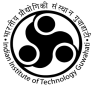 INDIAN INSTITUTE OF TECHNOLOGY GUWAHATIGuwahati – 781039, AssamPhone : 0361 – 2582064Fax : 0361 - 2692771NOTICE INVITING TENDERNO: IITG/IPM/NIT/C/2021/17, Dated: 28.01.2022Tenders for the following works are invited through online- “Supply of HT & LT XLPE insulated underground power cable for newly proposed Substation in IITG Campus”.Interested parties may visit the following link for the details- www.tenderwizard.com/IITGAny further clarification including corrigendum, amendments, time extension etc. for the above tender will be posted in the website only.NOTICE INVITING TENDERNO: IITG/IPM/NIT/C/2021/17, Dated: 28.01.2022Tenders for the following works are invited through online- “Supply of HT & LT XLPE insulated underground power cable for newly proposed Substation in IITG Campus”.Interested parties may visit the following link for the details- www.tenderwizard.com/IITGAny further clarification including corrigendum, amendments, time extension etc. for the above tender will be posted in the website only.